Present: S. Alhabash, S. Anthony, S. Barman, A. Weber (for J. Bazil), J. Beck, A. Bernstein, A. Borcilla, J. Bunnell, S. Carey, D. Carnahan, B. Chakrani, R. Edwards (for K. Cheruvelil), H. Cho, J. Cholewicki, A. Contreras, A. Corner, P. Crane, M. Crimp, K. Dana, L. Davenport, D. Devoss, D. Dixson, M. Donahue, D. Ewoldsen, J. Felton, D. Foran, R. Fulton, E. Gardner, G. Garrity, S. Gasteyer, M. Ghamami, J. Goldbort, D. Gould, S. Griffis, C. Grosso, J. Guzzetta, A. Hauser, D. Hershey, K. Kammel (for Michael Hopson), J. Jiang, J. Johnson, M. Juzwik, K. Kelly-Blake, A. Kepsel, S. Konstantopoulos, R. LaDuca, S. Lang, K. Lee, T. Li, S. Logan, L. Lorenzo, S. Lott, L. Martin, M. Mazei-Robinson, A. Meagan, M. Mechtel, J. Meier, K. Miller, S. Moore, A. Odom, A. Olomu, N. Parameswaran, A. Pegler-Gordon, C. Poitra, K. Prouty, R. Root, B. Roth, A. Ruvio, K. Salvador, G. Delgado (for C. Scales), R. Scrivens, D. Sheridan, T. Silvestri, L. Tang (for N. Smeltekop), J. Spink, S. Stanley, G. Stone, P. Tan, N. Teagan, B. Teppen, V. Thronson, A. Tickner, S. Valberg, T. Woodruff, W. Wong, C. Wrede, N. Wright, J. YunAbsent: W. Beekman, M. Pontifex, A. Sikorski, V. WatsonA regular meeting of the Michigan State University Faculty Senate was held on Tuesday, October 13, 2020, at 3:15 p.m. via Zoom. Chairperson Jennifer Johnson presided, and Secretary for Academic Governance Tyler Silvestri was present. The agenda was approved as distributed. The draft minutes of the September 15, 2020 Faculty Senate meeting were approved as distributed.Remarks were given by President Samuel L. Stanley, Jr., Provost Teresa K. Woodruff, and Chairperson Johnson.Vice Chairperson Anna Pegler-Gordon facilitated a discussion on policing. Small groups developed a number of recommendations, and it was agreed that a subcommittee led by Stephanie Anthony will synthesize the recommendations into motions for action at a future Faculty Senate meeting.Andrea Kepsel moved a resolution, which, after debate and amendment, read, “Faculty Senate encourages the University Committee on Academic Governance to: 1) In coordination with the Secretary for Academic Governance, better publicize the process of academic governance and how people are elected or appointed to academic governance bodies; 2) ask candidates to provide a Diversity, Equity, and Inclusion (DEI) statement as part of the application materials for service on academic governance bodies whose membership is nominated or selected by the University Committee on Academic Governance; and 3) explore the creation of a University-Level Standing Committee on DEI charged with advancing DEI within academic governance.” The motion was adopted.Andrea Kepsel moved to postpone consideration of three remaining DEI-related motions that had been placed on the agenda until the November 17, 2020 meeting. The motion was adopted without debate. Marci Mechtel gave a report on behalf of the University Committee on Curriculum.Mick Fulton gave a report on behalf of the University Committee on Faculty Affairs regarding the Provost’s request for guidance on a policy concerning faculty-involved curricular materials.The meeting adjourned at 5:05 p.m.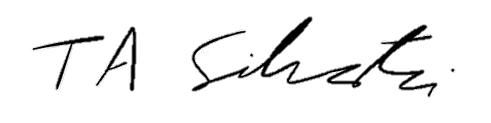 _______________________		Tyler Silvestri
Secretary for Academic GovernanceApproved: November 17, 2020